SPONSORSHIPS                   SponsorshipOpportunitiesDiamondSponsor$20,000PlatinumSponsor

$15,000GoldSponsor$10,000SilverSponsor$5,000BronzeSponsor$1,000Contribution$500Event Table/TicketsTable for each
VWLA EventTable for each VWLA EventTable for each VWLA Event4 Tickets at each 
VWLA Event4Tickets at one 
VWLA Event2 Tickets at one 
VWLA EventSocial MediaAdvertisingRecognitionLargest LogoLarge LogoLogoNameNameShout out from Emcee at EventsOpportunity to Speak at each VWLA Event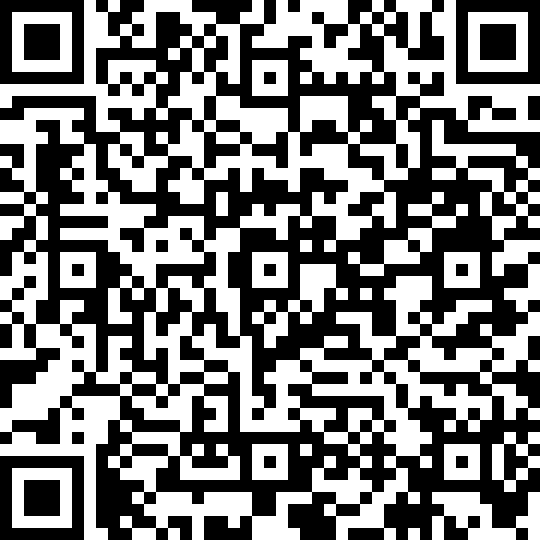 Banner Recognition at EventsSponsor’s Special Request to Support VWLAOpportunity to Sponsor a Workshop and Speak